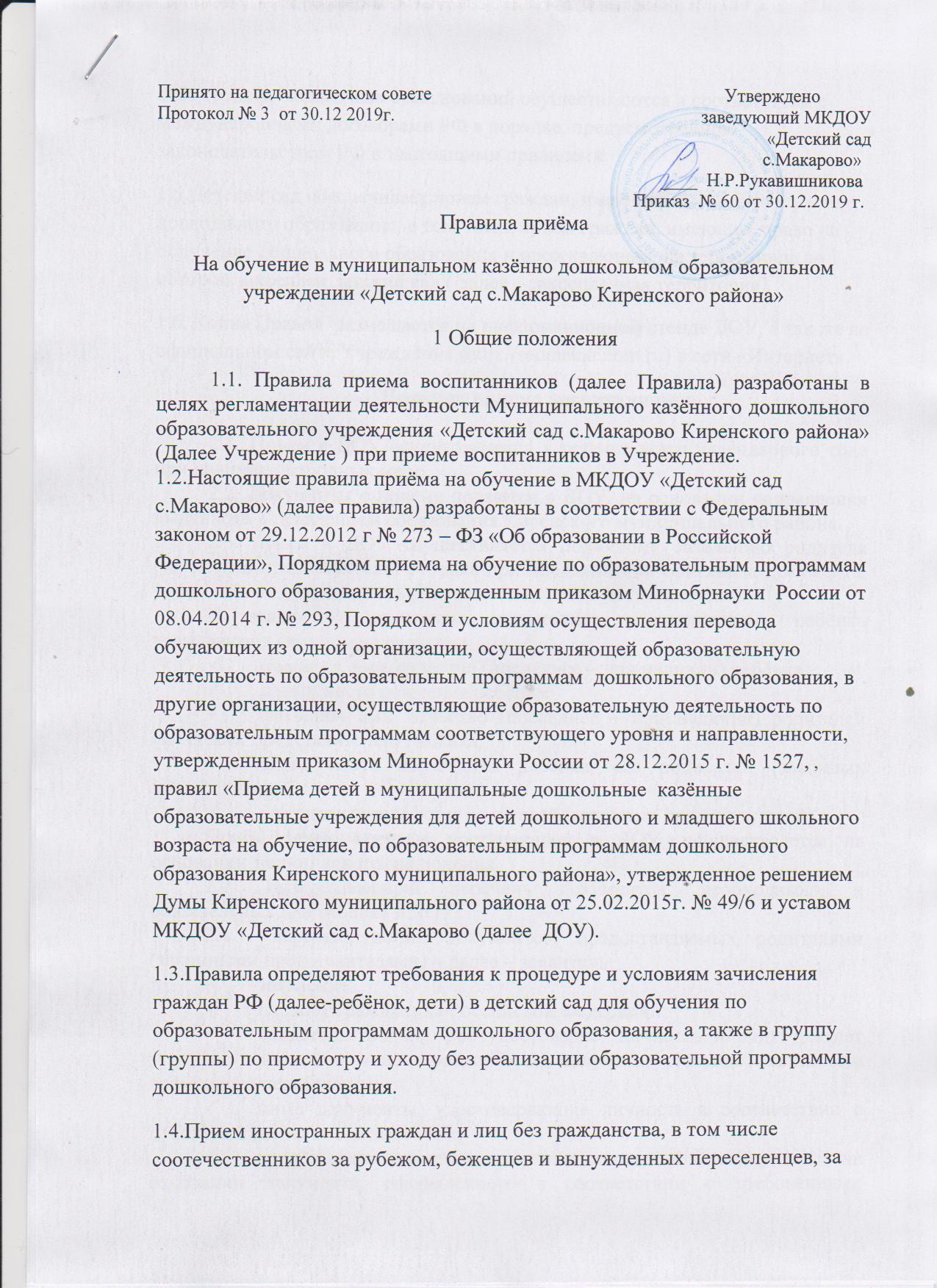 счёт средств бюджетных ассигнований осуществляются в соответствии с международными договорами РФ в порядке, предусмотренном законодательством РФ и настоящими правилами.1.5.Детский сад обеспечивает прием граждан, имеющих право на получение дошкольного образования, в том числе прием граждан, имеющих право на получение дошкольного образования и проживающих  на территории, за которой закреплен детский сад ( далее – закрепленная территория).1.6. Копия Правил  размещается на информационном стенде ДОУ, а так же на официальном сайте Учреждения (http://sadmakar.com.ru) в сети «Интернет».Правила приема воспитанников2.1. Прием в ДОУ осуществляется в течение всего календарного года при наличии свободных мест.2.2. Документы о приеме подаются в ДОУ, на основании направления выданного Управлением образования Киренского муниципального района.2.3. прием в ДОУ осуществляется поличному заявлению родителя (законного представителя) ребенка при предъявлении оригинала документа, удостоверяющего личность родителя (законного представителя).В заявлении родителям (законным представителям) ребёнка указываются следующие сведения:фамилия, имя, отчество (последнее – при наличии) ребёнка;дата и место рождения ребёнка;фамилия, имя, отчество (последнее – при наличии) родителей (законных представителей) ребёнка;адрес места жительства ребёнка, его родителей (законных представителей);контактные телефоны родителей (законных представителей).Приём детей, впервые поступающих в ДОУ, осуществляется на основании медицинского заключения.2.4. Исчерпывающий перечень документов, необходимых и обязательных для ребёнка в ДОУ:2.4.1. перечень копии документов, предоставляемых родителями (законными представителями) – далее – заявитель:заявление;паспорт гражданина Российской Федерации;свидетельство, которое удостоверяет личность и подтверждает законность нахождения на территории на получение статуса беженца или временного переселенца;иные документы, удостоверяющие личность в соответствии с действующим законодательством;представлять интересы заявителя вправе доверенное лицо на основании документа, оформленного в соответствии с требованиями действующего законодательства, подтверждающего наличие у представителя прав действовать от лица заявителя и определяющего условия и границы реализации права представителя на получение государственной услуги (доверенность, распоряжение, договор);свидетельство о рождении ребёнка;документ, подтверждающий право на внеочередное или первоочередное зачисление ребёнка в ОО (при наличии);документ, подтверждающий регистрацию ребёнка по месту жительства в г. Киренске;медицинская справка по форме 026/у-2000.2.5. Копии предъявляемых при приёме документов хранятся в ДОУ на время обучения ребёнка в личном деле.2.6. Дети с ограниченными возможностями принимаются на обучение по адаптированной программе дошкольного образования только с согласия родителей (законных представителей) и на основании рекомендаций психолого - медико – педагогической комиссии.2.7. Требование представления иных документов для приёма в ДОУ в части, не урегулированной законодательством об образовании, не допускаются.2.8. Факт ознакомления родителей (законных представителей) ребёнка, в том числе через информационные системы общего пользования, с лицензией на осуществление  образовательной деятельности, уставом ДОУ, с актом о  закреплении образовательной организации  за конкретной территорией, образовательной программой ДОУ, фиксируется в договоре заключённым между ДОУ и законными представителями и заверяется личной подписью родителей (законных представителе) ребёнка.2.9. Подписью родителей (законных представителей) ребёнка фиксируется также  согласие на обработку их персональных данных и персональных данных ребёнка в порядке, установленном законодательством Российской Федерацией.2.10.  Правила зачисления в ДОУ:2.10.1.Заявитель представляет в ДОУ в период срока действия направления документы, указанные в пункте 2.4. настоящего Порядка.2.10.2. Должностное лицо ДОУ формирует личное дело воспитанника.2.10.3. Уполномоченное лицо ДОУ в ходе рассмотрения представленных заявителем документов проверяет срок их действия, соответствие перечню требуемых для зачисления документов.Принятие решения о приёме в ДОУ или об отказе в приёме в ДОУ по результатам рассмотрения заявлений и документов, приложенных к ним, осуществляется исключительно в следующих случаях:непредставление в ДОУ медицинского заключения по форме № 026/У-2000;непредставление документов, необходимых для оказания услуги;обращение лица, не относящегося к категории заявителей.2.10.4. В случае принятия решения о приёме в ДОУ заведующий издаёт приказ по ДОУ в течение 3 рабочих дней с момента получения направления Управления образования г. Киренска  и   полного пакета документов.2.10.5. Между родителями ребенка (законными представителями) и дошкольной образовательной организаций заключается договор, определяющий  взаимные права, обязанности и ответственность сторон, возникающие  в процессе обучения, воспитания,  присмотра и ухода за ребенком, длительность пребывания, режим посещения, а также размер  и порядок платы за  присмотр и уход за ребенком в детском саду. Договор заключается на весь период пребывания ребенка в  детском саду.2.10.6. На каждого ребёнка, зачисленного в образовательную организацию, заводится личное дело, в котором хранятся все сданные документы.2.10.7. При приёме документов родителю (законному представителю) выдается расписка об их получении. Заявление о приёме и прилагаемые к нему документы, регистрируются в журнале приёма в образовательную организацию. 2.11. Сведения о ребёнке и его родителях (законных представителях) заносятся в Алфавитную книгу движения воспитанников, где указывается фамилия, имя, отчество ребенка, его дата рождения, адрес, дата и место прибытия, фамилия имя отчество матери и отца, их место работы, занимаемая должность, контактные телефоны.Заведующей МКДОУ «Детский сад с.Макарово»Рукавишниковой Надежде Романовнеот________________________________________________________(Ф.И.О. родителя, (законного представителя)                                               проживающего(ей) по адресу:                                                                                                                                                                                                                     раб./дом._тел._______________                                                                                                                                                                                                               ЗаявлениеПрошу принять моего ребёнка ____________________________________________________________(ФИО, дата место рождения)________________________________________________________проживающего по адресу ______________________________________________________________________________________________________________________на обучение по образовательной программе  дошкольного образования в группу общеразвивающей направленности.  Язык образования – русский. Родители:Мать_____________________________________________________ (ФИО)Адрес проживания, телефон____________________________________________________Отец_____________________________________________________ (ФИО)Адрес проживания, телефон______________________________________________________С Уставом, лицензией  на право осуществления образовательной деятельности, образовательными программами, учебно - программной документацией, локальными нормативными актами и иными документами, регламентирующими  организацию и осуществление образовательной деятельности, права и обязанности воспитанника МКДОУ «Детский садс.Макарово»  ознакомлен (а) (да/нет)________________________________           Даю согласие  МКДОУ «Детский сад с.Макарово», зарегистрированному по адресу: 666731 Иркутская область, Киренский район, с.Макарово, ул.Сибирская, 47; ОГРН 1023802600150; ИНН3831003140 , на обработку персональных данных и персональных данных моего ребенка (ФИО, дата рождения)_______________________________________ в объеме указанном в заявлении и прилагаемых документах, в целях обеспечения  соблюдения требований Федерального закона  от 29.12.2012 № 273 ФЗ «Об образовании  в Российской Федерации » и иных нормативных правовых актов в сфере образования на срок действия договора об образовании по образовательным программам  дошкольного образования.Я,________________________________________________________________даю согласие на проведение диагностических и мониторинговых исследований, в целях повышения качества образовательных услуг.Срок приема документов в течении  10 рабочих дней Уведомление о приеме заявления  в МКДОУ «Детский сад с.Макарово»  получено.«_____»_________________20_____г.«_____»____________20____г.                  ________________                                    дата                                                 подпись                ФИО родителя